СТАРШАЯ ГРУППА «ЗВЕЗДОЧКИ»2 ЭТАЖ ГРУППА № 2ВОЗРАСТ ДЕТЕЙ: 5-6 ЛЕТВОСПИТАТЕЛЬ: ХОРОШИХ ОКСАНА ВИТАЛЬЕВНАВОСПИТАТЕЛЬ: НОМХОЕВА НАТАЛИЯ СЕМЕНОВНАПОМОЩНИК ВОСПИТАТЕЛЯ: АЛЛАХВЕРДИЕВА РУБАИ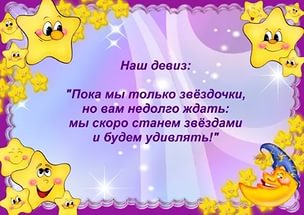 